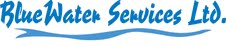 Press releaseRiverview Transfer StationTo the Citizens of Kewaunee CountyEffective May 28, 2018 Riverview Transfer Station will be open to the General public and contractors alike. This will be located at the former Kewaunee County Landfill site.This facility is no longer managed by Kewaunee County and if you have need for a charge account you will need to contact BlueWater Services Ltd. Please do this well in advance.Commercial accounts need to contact us also for your agreement. Contract will be required for large users. We will be accepting Cash, good check, Visa & Master Card.Non-Commercial Prices will be posted at the transfer building on day of opening as well as the websiteAccepting all the current items being accepted now other than those needing profiles.If in doubt please call. 920-388-3553Transfer Phone remains the same as now 920-388-2223HoursGeneral Public – 8 AM – 3 PM weekdays, closed ThursdaySaturdays - May 1 to October 31 - open 8 – noon Saturdays – November 1 to April 30 1st  and 3rd Saturdays 8 AM - noonContact numbers:Credit office 920-388-4550, sales & dispatch 920-388-3553, email bluewaterservicesltd@gmail.com 